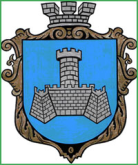 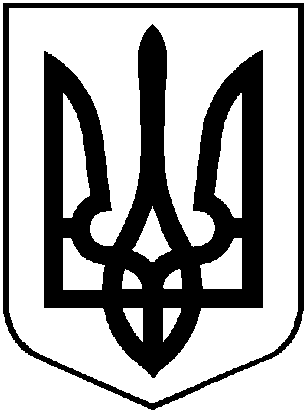 УКРАЇНАХМІЛЬНИЦЬКА    МІСЬКА   РАДАВІННИЦЬКОЇ   ОБЛАСТІВИКОНАВЧИЙ   КОМІТЕТРІШЕННЯ				від “18”  вересня  2020 р.                                                                           	               №284        Про внесення змін до рішення виконавчого комітету міської ради від 04.09.2020 р. №279«Про визначення та відведення місць для розміщення матеріалів передвиборної агітації під час проведення місцевих виборів 25 жовтня 2020 року»	Враховуючи службову записку начальника організаційного відділу міської ради від 11.09.2020 р. №3003/01-31, відповідно до частини 17 статті 57 Виборчого Кодексу України, керуючись ст.ст.40, 51, 59 Закону України «Про місцеве самоврядування в Україні», виконком міської радиВИРІШИВ : Внести зміни до рішення виконавчого комітету міської ради від 04.09.2020 р. №279 «Про визначення та відведення місць для розміщення матеріалів передвиборної агітації під час проведення місцевих виборів 25 жовтня 2020 року», у пункті 1 слова «автобусна зупинка» та «кінцева автобусна зупинка» замінити словами «дошка оголошень біля автобусної зупинки». Загальному відділу відобразити зміни в оригіналах документів згідно п.1 цього рішення.Відділу інформаційної діяльності та комунікацій з громадськістю міської ради  (Мазур Н.П.) оприлюднити це рішення в засобах масової інформації та на офіційному веб-сайті міста Хмільника.Контроль за виконанням цього рішення покласти на заступника міського голови з питань діяльності виконавчих органів міської ради Загіку В.М.Міський голова							С.Редчик			